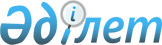 "Қазақстан Республикасының кейбір заңнамалық актілеріне сыбайлас жемқорлыққа қарсы іс-қимыл мәселелері бойынша өзгерістер мен толықтырулар енгізу туралы" 2020 жылғы 6 қазандағы Қазақстан Республикасының Заңын іске асыру жөніндегі шаралар туралыҚазақстан Республикасы Премьер-Министрінің 2020 жылғы 30 қазандағы № 140-ө өкімі "Қазақстан Республикасының кейбір заңнамалық актілеріне сыбайлас жемқорлыққа қарсы іс-қимыл мәселелері бойынша өзгерістер мен толықтырулар енгізу туралы" 2020 жылғы 6 қазандағы Қазақстан Республикасының Заңын іске асыру жөніндегі шаралар туралы       1. Қоса беріліп отырған "Қазақстан Республикасының кейбір заңнамалық актілеріне сыбайлас жемқорлыққа қарсы іс-қимыл мәселелері бойынша өзгерістер мен толықтырулар енгізу туралы" 2020 жылғы 6 қазандағы Қазақстан Республикасының Заңын іске асыру мақсатында қабылдануы қажет құқықтық актілердің тізбесі (бұдан әрі - тізбе) бекітілсін.      2. Қазақстан Республикасының мемлекеттік органдары тізбеге сәйкес құқықтық актілердің жобаларын әзірлесін және Қазақстан Республикасының Үкіметіне енгізсін.       3. Қазақстан Республикасы Сыбайлас жемқорлыққа қарсы іс-қимыл агенттігі (Сыбайлас жемқорлыққа қарсы қызмет) (келісу бойынша) тізбеге сәйкес тиісті ведомстволық құқықтық актіні қабылдасын және келесі тоқсандағы айдың 20-күнінен кешіктірмей қабылданған шаралар туралы Қазақстан Республикасының Үкіметін хабардар етсін. "Қазақстан Республикасының кейбір заңнамалық актілеріне сыбайлас жемқорлыққа қарсы іс-қимыл мәселелері бойынша өзгерістер мен толықтырулар енгізу туралы" 2020 жылғы 6 қазандағы Қазақстан Республикасының Заңын іске асыру мақсатында қабылдануы қажет құқықтық актілердің тізбесі      Ескерпе: аббревиатуралардың толық жазылуы:      СҚА - Қазақстан Республикасы Сыбайлас жемқорлыққа қарсы іс-қимыл агенттігі (Сыбайлас жемқорлыққа қарсы қызмет)      Қаржымині - Қазақстан Республикасы Қаржы министрлігі© 2012. Қазақстан Республикасы Әділет министрлігінің «Қазақстан Республикасының Заңнама және құқықтық ақпарат институты» ШЖҚ РМК      Премьер-Министр      Премьер-МинистрА.МаминҚазақстан Республикасы
Премьер-Министрінің
2020 жылғы 30 қазандағы
№ 140-ө өкімімен бекітілгенҚазақстан Республикасы
Премьер-Министрінің
2020 жылғы 30 қазандағы
№ 140-ө өкімімен бекітілгенҚазақстан Республикасы
Премьер-Министрінің
2020 жылғы 30 қазандағы
№ 140-ө өкімімен бекітілгенР/с №Құқықтық актінің атауыАктінің нысаныОрындалуына жауапты мемлекеттік органОрындау мерзіміҚұқықтық актілерді сапалы, уақтылы әзірлеуге және енгізуге жауапты адам1234561.Сыбайлас жемқорлыққа қарсы іс-қимыл жөніндегі уәкілетті органның жедел-тергеу бөлімшелерінің қызметкерлеріне тұрғын үй төлемдерінің мөлшерін есептеу, оларды тағайындау, қайта есептеу, жүзеге асыру, тоқтату, тоқтата тұру және кайта бастау қағидаларын бекіту туралыҚазақстан Республикасы Үкіметінің аулысыСҚА (келісу бойынша)2020 жылғы желтоқсанО.А. Бектенов2."Жекелеген негіздер бойынша мемлекет меншігіне айналдырылған (түскен) мүлікті есепке алудың, сақтаудың, бағалаудың және одан әрі пайдаланудың кейбір мәселелері" туралы Қазақстан Республикасы Үкіметінің 2002 жылғы 26 шілдедегі № 833 қаулысына өзгерістер пен толықтыру енгізу туралыҚазақстан Республикасы Үкіметінің қаулысыҚаржымині2020 жылғы желтоқсанБ.Ш. Шолпанқұлов3.Арнайы жедел тапсырмаларды орындау үшін ерекше тәртіппен кызмет өткеретін сыбайлас жемқорлыққа қарсы іс-қимыл жөніндегі уәкілетті органның жедел-тергеу бөлімшелерінің қызметкерлеріне және штаттық жасырын қызметкерлерге тұрғын үй төлемдерін жүзеге асыру қағидаларын бекіту туралыҚазақстан Республикасы Сыбайлас жемқорлыққа қарсы іс-қимыл агенттігі (Сыбайлас жемқорлыққа қарсы қызмет) төрағасының бұйрығыСҚА (келісу бойынша)2020 жылғы желтоқсанО.А. Бектенов